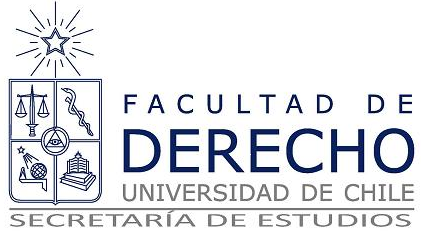 TARJETA IDENTIFICACIÓN (TUI)SE COMUNICA A LOS ALUMNOS NUEVOS 2013, QUE SE ENTREGARAN LAS TARJETAS DE IDENTIFICACIÓN (TUI) EN EL HALL CENTRAL, LOS DÍAS 18 Y 19 DE MARZO.HORARIO: DE 09:00 A 16:00  HRS.